Приложение №1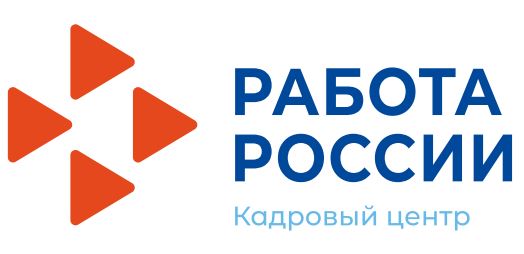 Стажировка выпускников образовательных учреждений в целях приобретения ими опыта работы.	Стажировка - временное трудоустройство выпускников профессиональных образовательных организаций и образовательных организаций высшего образования, в целях приобретения опыта работы по профессии (специальности).Что дает стажировка выпускнику?  Стажировка – это возможность:приобрести опыт практической работы и стаж;закрепиться на предприятии с последующим трудоустройством на постоянное место;приобрести навыки общения в трудовом коллективе;приобрести и расширить профессиональные связи, которые помогут впоследствии найти работу.Выпускники образовательных организаций, окончившие обучение не позднее одного года до направления на стажировку и не имеющие ранее опыта работы по полученной профессии (специальности) подают на «Единой цифровой платформе в сфере занятости и трудовых отношений «Работа России» (https://trudvsem.ru/) заявление с помощью учетной записи портала ГосУслуг, прикрепляют резюме. Далее для выдачи направления на стажировку необходимо лично выпускнику пройти регистрацию в качестве безработного гражданина в государственном учреждении Тульской области «Центре занятости населения города Тулы» по адресу: г. Тула, ул. Демонстрации д. 34.       Перечень документов, необходимых для регистрации выпускников в центре занятости:Паспорт гражданина Российской Федерации или документ его заменяющий;Документ об образовании;Трудовая книжка (для ранее работавших).                                             Приложение № 2Временное трудоустройство безработных граждан в возрасте от 18 до 25 лет, имеющих среднее профессиональное образование или высшее образование и ищущих работу в течение года с даты выдачи им документа об образовании и о квалификации.Основной задачей содействия трудоустройству выпускников является получение ими профессиональных навыков и опыта работы, адаптация к трудовой деятельности, расширение возможностей трудоустройства по различным профессиям в организациях города Тулы на временную работу на срок от 1 месяца до 3 месяцев. Участие во временных работах даёт молодому специалисту возможность трудоустройства на постоянное место работы.В период участия во временном трудоустройстве, безработные граждане в возрасте от 18 до 25 лет, имеющие среднее профессиональное образование или высшее образование и ищущие работу в течение года с даты выдачи им документа об образовании и о квалификации, получают заработную плату, установленную и выплачиваемую работодателем, а Центр занятости населения оказывает материальную поддержку в размере 1000,00 рублей. Материальная поддержка выплачивается за период участия во временных работах.Для записи обращаться по адресу: ул. Демонстрации, д.34., каб.  202. Часы работы:  пн., вт., ср. с 9:00 до 18:00 и чт., пт., с 9:00 17:00.Телефон для справок: (4872) 33-82-06, доб. 2024.